Day 0ne  Fact families  + and – bonds to 207.10.20LO: I am learning to check calculations in addition and subtraction.Solve these sums.10 + 2 = 6 + 6 = 10 + 3 =5 + 5 = 7 + 6 = + 2 =5. Complete the number sentences for the part part whole model. 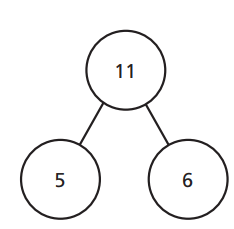 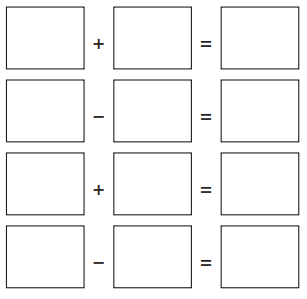 Solve these sums.10 - 1 = 6 - 3 = 10 - 3 =15 - 5 = 17 - 6 = 19 - 2 =5. Complete the number sentences for the part part whole model. Complete the calculation. 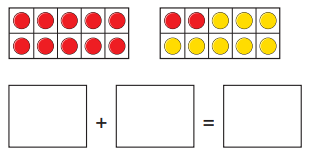 6. Circle any incorrect calculations.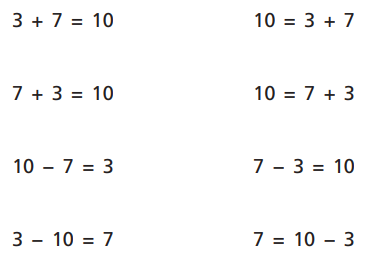 Write in the correct answers.Write four calculations using these counters. 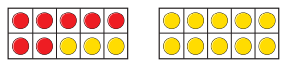 GDSThe answer is 20. What could the sum be?Write as many as you can.Solve these calculations. Remember to check your answer. 11 + 2 = 8 + 6 = 12 + 3 =5 + 10 = + 4 = Sarah has a bag of sweets. 8 are red and 3 are yellow. 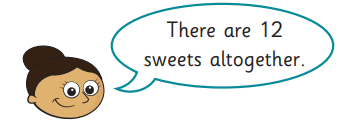 Is Sarah correct?How do you know?2.Mrs Edwards has been doing some sums. Mark her work. 16 + 2 = 187 + 6 = 1217 + 3 = 2015 - 10 = 5 16 - 4 = 11Correct any answers that are wrong.Mrs Edwards has written some sums using this bar model. Is she correct?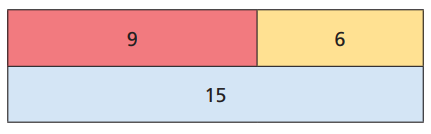 9 – 6 = 15    9 + 6 = 1515 – 6 = 6     15 – 9 =6Make any corrections that are needed.Draw counters to check this calculation. 14 + 5 = 19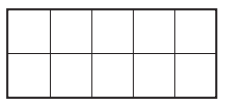 GDSExplain how you could check these calculations. 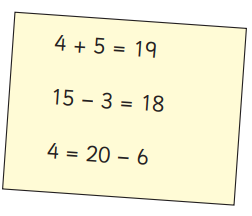 True or false? 18-4 = 14Explain how you know.GDSExplain how you could check these calculations. 8.10.20LO: I am learning to solve addition and subtraction problems using concrete resources.1. Solve these calculations:   10 +       =20   13 +       =20   15 +       =20   11 +       =20   12 +       =202. Solve these calculations:    20 – 8 =    20 – 11 =     20 – 6 =    20 – 13 =    20 – 4 =Sarah has a bag of sweets. 8 are red and 3 are yellow. Is Sarah correct?How do you know?3. 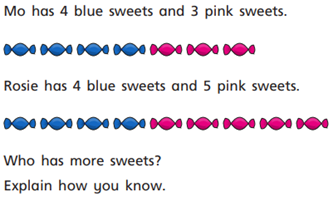 Mrs Edwards has written some sums using this bar model. Is she correct?9 – 6 = 15    9 + 6 = 1515 – 6 = 6     15 – 9 =6Make any corrections that are needed.4. GDSExplain how you could check these calculations. True or false? 18-4 = 14Explain how you know.GDSExplain how you could check these calculations. 